FOR IMMEDIATE RELEASE    JULY 10, 2020To commemorate the 75th anniversary of the Trinity Site Test on July 16, 2020, The Tularosa Basin Museum of History is proud to announce a new Trinity Site historic installation in the museum. The installation includes equipment, artifacts, documents, photographs, and other one-of-a-kind items of historic interest from the Manhattan Project and Trinity Site. The items were acquired from the private collection of Larry Sheffield from Phoenix, Arizona. Mr. Sheffield’s interest in Trinity Site grew from his discovery of his grandfather’s work at the site in 1945. He has been collecting items for over a decade, as a personal interest. Many rare and interesting items will be on display for the public’s viewing.In addition, Mr. Sheffield produced a half hour documentary on the relationship between Alamogordo and the Trinity Site, with interesting new insights and rare footage from archives of various sources. The film titled, “Alamogordo, The Center of the World, Trinity 1945” is produced by Larry Sheffield and Trent Di Giulio, both of whom grew up in Alamogordo.It was the hope of the producers to gift the film’s use to the Tularosa Basin Museum of History, allowing Alamogordo residents to preview the film at a premier event at a local venue on July 16th , the 75th anniversary, as a fundraising opportunity for the museum and community arts. The film has been entered in several film festivals as a short documentary.All events have been postponed due to the Covid-19 virus.  Re-scheduling is subject to the NM guidelines. Opening times and the film premier will be announced at a future date.Norris Bradbury, group leader for bomb assembly, stands next to the assembled Gadget atop the test tower. Later, he became the director of Los Alamos, after the departure of Oppenheimer.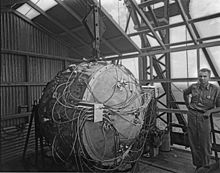 FOR MORE INFORMATION CONTACT:Joe Lewandowski, 575-430-8989 Tularosa Basin Museum of HistoryLarry Sheffield, 602-510-5004